INSTRUMEN ALUMNI PS PPKN FKIP UNIVERSITAS LAMPUNGIsikan data pribadi anda secara lengkap sesuai pernyataan berikut :A. Data Pribadi			:.............................................................................1. Nama				: .............................................................................2. NPM				: .............................................................................3. No. Ijazah				: .............................................................................4. Tempat / Tanggal Lahir		: .............................................................................5. Agama				: .............................................................................6. Jenis Kelamin			: .............................................................................7. Jurusan / Program Studi		: .............................................................................8. Alamat				: .............................................................................9. No. Telp / Handphone / Em@il	: .............................................................................10. Tahun & Bulan Masuk Kuliah	: .............................................................................11. Tahun & Bulan Lulus Kuliah	: .............................................................................12. IPK				: .............................................................................13. Asal Daerah			: .............................................................................B. MENCARI PERKERJAAN1. Berapa lama anda menunggu sampai anda mendapatkan perkerjaan pertama ? ...............................2. Berapa kali anda pernah mengikuti proses rekruitmen sebelum berkerja di tempat ini ?..................3. Menurut anda apakah bidang perkerjaan yang pertama kali didapatkan sesuai dengan bidang ilmu      selama kuliah ? .................4. Berapa gaji anda saat pertama kali berkerja?...............................(perbulan)C. PEKERJAAN SEKARANG INI1. Nama Instansi ? ..................................................................2. Alamat ?...............................................................................3. No Telepon ?........................................................................4. Status Kepegawaian anda saat ini ?.....................................5. Menurut anda apakah bidang perkerjaan yang sekarang sesuai dengan ilmu selama kuliah ?...................6. Berapa gaji anda saat ini ?.................................(perbulan)7. Menurut anda bakal tambahan yang paling diperlukan untuk mendukung tugas-tugas di instansi tempat       Berkerja ?......................Bandar Lampung,...............................Alumni,............................................................Kurang diperlukan >> sangat diperlukanKurang diperlukan >> sangat diperlukanKurang diperlukan >> sangat diperlukanKurang diperlukan >> sangat diperlukanKurang diperlukan >> sangat diperlukanKurang diperlukan >> sangat diperlukanKurang diperlukan >> sangat diperlukanKurang diperlukan >> sangat diperlukanKurang diperlukan >> sangat diperlukanKurang diperlukan >> sangat diperlukanKemampuan sesuai bidang ilmu Kemampuan sesuai bidang ilmu 1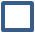 2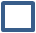 345Kemampuan bahasa asing123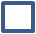 45kemampuan hubungan interpersonal dan soft skillskemampuan hubungan interpersonal dan soft skillskemampuan hubungan interpersonal dan soft skillskemampuan hubungan interpersonal dan soft skillskemampuan hubungan interpersonal dan soft skillskemampuan hubungan interpersonal dan soft skills12345Penguasaan teknologi informasiPenguasaan teknologi informasi12345Kemampuan managerial & kepemimpinanKemampuan managerial & kepemimpinanKemampuan managerial & kepemimpinanKemampuan managerial & kepemimpinan12345